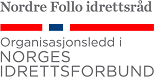 Klubbmøte kombinasjonsanlegg/nærmiljøanleggBakgrunn/hensiktHva er viktig å huske på ved planlegging av kombinasjonsanlegg/nærmiljøanleggViken idrettskrets v/Oddleif Dahlen
Prosess i Nordre Follo Kommune – søknad/spillemidler v/Sindre Rønning Huber
Eksempler fra Nordre FolloOppegård ILKolbotn TennisklubbSiggerud IL
DiskusjonMøtested: Klubbhuset til Kolbotn IL, KlubbsalenDato:Tid:Tirsdag 11.10.2022Ca 19.00-20:30